Camp 171 - Bungay Base Camp, Bungay, Suffolk1947 camp list1947 camp list1947 camp list1947 camp list1947 camp list1947 camp list1947 camp list1947 camp list171 (B.C.)P.W. Base Camp, Bungay, SuffolkE.Priswar, BungayBungay 82DitchinghamLt.Col.H.O.Daniel T.D.V/202/4Prisoner of War Camps (1939 – 1948)  -  Project report by Roger J.C. Thomas - English Heritage 2003Prisoner of War Camps (1939 – 1948)  -  Project report by Roger J.C. Thomas - English Heritage 2003Prisoner of War Camps (1939 – 1948)  -  Project report by Roger J.C. Thomas - English Heritage 2003Prisoner of War Camps (1939 – 1948)  -  Project report by Roger J.C. Thomas - English Heritage 2003Prisoner of War Camps (1939 – 1948)  -  Project report by Roger J.C. Thomas - English Heritage 2003Prisoner of War Camps (1939 – 1948)  -  Project report by Roger J.C. Thomas - English Heritage 2003Prisoner of War Camps (1939 – 1948)  -  Project report by Roger J.C. Thomas - English Heritage 2003Prisoner of War Camps (1939 – 1948)  -  Project report by Roger J.C. Thomas - English Heritage 2003OS NGRSheetNo.Name & LocationCountyCond’nType 1945CommentsTM 325 866156171Bungay Base Camp, Bungay, BecclesSuffolk4Former RAF airfield. Precise location not identified, NGR given for featurecentreLocation: Bungay is 9 km west of Beccles. Camp 273 very close – same camp / satellite? Neither have precise locations.Before the camp: AirfieldPow Camp: Camp commandant c.1947 Lieutenant Colonel H O Daniel T.D. from the Kings (Liverpool Regiment) / Pioneer Corps.After the camp: Further Information:National Archives FO 1120/230 – Re-educational survey visit reports for camps 165 to 175. Dated 1 Jan 1946 to 31 Dec 1948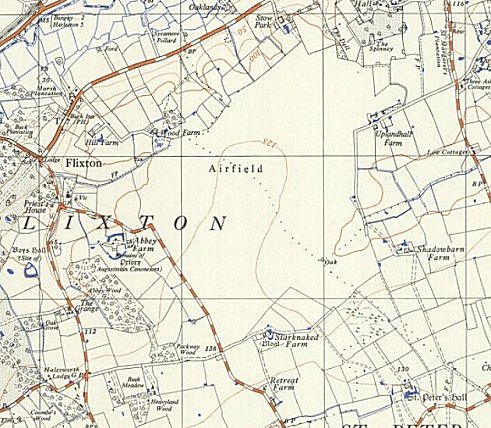 Location: Bungay is 9 km west of Beccles. Camp 273 very close – same camp / satellite? Neither have precise locations.Before the camp: AirfieldPow Camp: Camp commandant c.1947 Lieutenant Colonel H O Daniel T.D. from the Kings (Liverpool Regiment) / Pioneer Corps.After the camp: Further Information:National Archives FO 1120/230 – Re-educational survey visit reports for camps 165 to 175. Dated 1 Jan 1946 to 31 Dec 1948Ordnance Survey 